Light Spectrum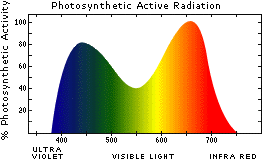 Maximum Photosynthetic Activity400-500 and 600-700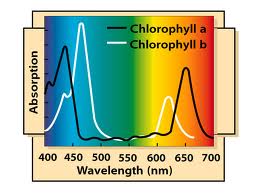 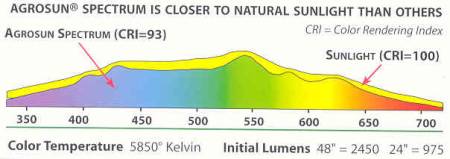 Agrosun Full Spectrum Fluorescent Grow Light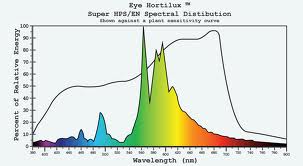 T5 FluorescentLight Spectrum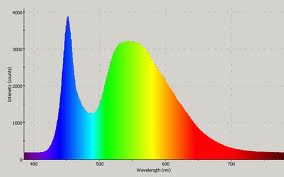 Cool White Fluorescent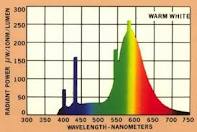 Warm White Fluorescent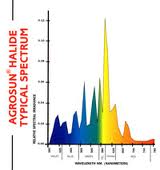 Halide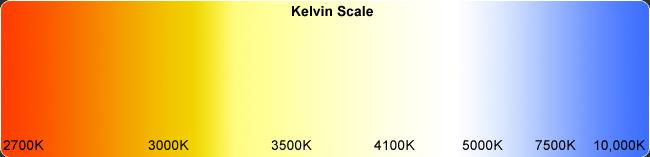 